Раздел долгосрочного плана: 5.2А Представление текстовой информацииРаздел долгосрочного плана: 5.2А Представление текстовой информацииРаздел долгосрочного плана: 5.2А Представление текстовой информацииРаздел долгосрочного плана: 5.2А Представление текстовой информацииШкола: ІТ лицей № 9 имени О.А.Жолдасбекова Школа: ІТ лицей № 9 имени О.А.Жолдасбекова Школа: ІТ лицей № 9 имени О.А.Жолдасбекова Дата:Дата:Дата:Дата:ФИО учителя: Котова И.В.ФИО учителя: Котова И.В.ФИО учителя: Котова И.В.Класс: 5Класс: 5Класс: 5Класс: 5Количество присутствующих: отсутствующих:отсутствующих:Тема урокаТема урокаДвоичное кодирование числовой информации в памяти компьютера Двоичное кодирование числовой информации в памяти компьютера Двоичное кодирование числовой информации в памяти компьютера Цели обучения, которые достигаются на данном уроке (ссылка на учебную программу)Цели обучения, которые достигаются на данном уроке (ссылка на учебную программу)5.2.1.2– пояснять, что вся информация для компьютера представляется в двоичном виде5.2.1.2– пояснять, что вся информация для компьютера представляется в двоичном виде5.2.1.2– пояснять, что вся информация для компьютера представляется в двоичном виде5.2.1.2– пояснять, что вся информация для компьютера представляется в двоичном виде5.2.1.2– пояснять, что вся информация для компьютера представляется в двоичном видеЦели урокаЦели урока Пояснять, как информация представляется в компьютереУзнают историю систем счисленияПознакомить с основными понятиями систем счисленияПознакомить с десятичной системой счисленияПознакомить с двоичной системой счисленияПознакомить с Римской системой счисленияНаучить переводить числа из десятичной в двоичную системы счисления Пояснять, как информация представляется в компьютереУзнают историю систем счисленияПознакомить с основными понятиями систем счисленияПознакомить с десятичной системой счисленияПознакомить с двоичной системой счисленияПознакомить с Римской системой счисленияНаучить переводить числа из десятичной в двоичную системы счисления Пояснять, как информация представляется в компьютереУзнают историю систем счисленияПознакомить с основными понятиями систем счисленияПознакомить с десятичной системой счисленияПознакомить с двоичной системой счисленияПознакомить с Римской системой счисленияНаучить переводить числа из десятичной в двоичную системы счисления Пояснять, как информация представляется в компьютереУзнают историю систем счисленияПознакомить с основными понятиями систем счисленияПознакомить с десятичной системой счисленияПознакомить с двоичной системой счисленияПознакомить с Римской системой счисленияНаучить переводить числа из десятичной в двоичную системы счисления Пояснять, как информация представляется в компьютереУзнают историю систем счисленияПознакомить с основными понятиями систем счисленияПознакомить с десятичной системой счисленияПознакомить с двоичной системой счисленияПознакомить с Римской системой счисленияНаучить переводить числа из десятичной в двоичную системы счисленияКритерии оцениванияКритерии оценивания Знают, как информация представляется в компьютере Знают, как информация представляется в компьютере Знают, как информация представляется в компьютере Знают, как информация представляется в компьютере Знают, как информация представляется в компьютереЯзыковые целиЯзыковые целиУчащиеся могут:Объяснять, как информация представлена в компьютере.Пояснять, как они понимают термин «двоичный вид».Лексика и терминология, специфичная для предмета:Двоичный вид, представление информации,Полезные выражения для диалогов и письма:Вся информация, которую мы обрабатываем на компьютере представлена …Двоичное представление – это..Учащиеся могут:Объяснять, как информация представлена в компьютере.Пояснять, как они понимают термин «двоичный вид».Лексика и терминология, специфичная для предмета:Двоичный вид, представление информации,Полезные выражения для диалогов и письма:Вся информация, которую мы обрабатываем на компьютере представлена …Двоичное представление – это..Учащиеся могут:Объяснять, как информация представлена в компьютере.Пояснять, как они понимают термин «двоичный вид».Лексика и терминология, специфичная для предмета:Двоичный вид, представление информации,Полезные выражения для диалогов и письма:Вся информация, которую мы обрабатываем на компьютере представлена …Двоичное представление – это..Учащиеся могут:Объяснять, как информация представлена в компьютере.Пояснять, как они понимают термин «двоичный вид».Лексика и терминология, специфичная для предмета:Двоичный вид, представление информации,Полезные выражения для диалогов и письма:Вся информация, которую мы обрабатываем на компьютере представлена …Двоичное представление – это..Учащиеся могут:Объяснять, как информация представлена в компьютере.Пояснять, как они понимают термин «двоичный вид».Лексика и терминология, специфичная для предмета:Двоичный вид, представление информации,Полезные выражения для диалогов и письма:Вся информация, которую мы обрабатываем на компьютере представлена …Двоичное представление – это..Привитие ценностейПривитие ценностейУрок направлен на развитие ценностей сотрудничества: включает в себя развитие теплых отношений во время групповой работы, формирование навыков сотрудничества и развитие конструктивного подхода, умение критически мыслить при выстраивании взаимоотношений;  академической честности: уважение идей и мыслей других людей. Привитие ценностей осуществляется посредством организации групповой работы, оказания поддержки менее способным учащимся.Урок направлен на развитие ценностей сотрудничества: включает в себя развитие теплых отношений во время групповой работы, формирование навыков сотрудничества и развитие конструктивного подхода, умение критически мыслить при выстраивании взаимоотношений;  академической честности: уважение идей и мыслей других людей. Привитие ценностей осуществляется посредством организации групповой работы, оказания поддержки менее способным учащимся.Урок направлен на развитие ценностей сотрудничества: включает в себя развитие теплых отношений во время групповой работы, формирование навыков сотрудничества и развитие конструктивного подхода, умение критически мыслить при выстраивании взаимоотношений;  академической честности: уважение идей и мыслей других людей. Привитие ценностей осуществляется посредством организации групповой работы, оказания поддержки менее способным учащимся.Урок направлен на развитие ценностей сотрудничества: включает в себя развитие теплых отношений во время групповой работы, формирование навыков сотрудничества и развитие конструктивного подхода, умение критически мыслить при выстраивании взаимоотношений;  академической честности: уважение идей и мыслей других людей. Привитие ценностей осуществляется посредством организации групповой работы, оказания поддержки менее способным учащимся.Урок направлен на развитие ценностей сотрудничества: включает в себя развитие теплых отношений во время групповой работы, формирование навыков сотрудничества и развитие конструктивного подхода, умение критически мыслить при выстраивании взаимоотношений;  академической честности: уважение идей и мыслей других людей. Привитие ценностей осуществляется посредством организации групповой работы, оказания поддержки менее способным учащимся.Предварительные знанияПредварительные знания Учащиеся знают принципы работы компьютера, передачи информации между его устройствами. Они знакомы с приемами шифрования информации и рассуждали о необходимости использования шифрования. Учащиеся знают принципы работы компьютера, передачи информации между его устройствами. Они знакомы с приемами шифрования информации и рассуждали о необходимости использования шифрования. Учащиеся знают принципы работы компьютера, передачи информации между его устройствами. Они знакомы с приемами шифрования информации и рассуждали о необходимости использования шифрования. Учащиеся знают принципы работы компьютера, передачи информации между его устройствами. Они знакомы с приемами шифрования информации и рассуждали о необходимости использования шифрования. Учащиеся знают принципы работы компьютера, передачи информации между его устройствами. Они знакомы с приемами шифрования информации и рассуждали о необходимости использования шифрования.Ход урокаХод урокаХод урокаХод урокаХод урокаХод урокаХод урокаЗапланированные этапы урока/Запланированная деятельность на урокеЗапланированная деятельность на урокеЗапланированная деятельность на урокеЗапланированная деятельность на урокеЗапланированная деятельность на урокеРесурсыНачало урокаСередина урокаФизкульт-минуткаЗакреплениеОценивание Домашнее заданиеОрганизационный моментЗдравствуйте, ребята!С помощью рисунков ,определите тему нашего урокаТема урока: Двоичное кодирование числовой информации в памяти компьютераЗапишем тему в тетрадь.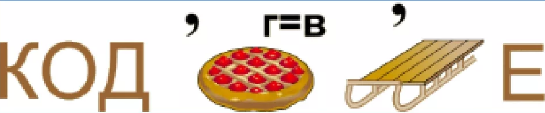 Кодирование –это перевод информации в удобную для передачи обработки или хранения форму с помощью некоторого кодаДекодирование-это процесс восстановления содержания закодированной информацииВся информация ,которую обрабатывает компьютер должна быть представлена двоичным кодом с помощью двух цифр – 0 и 1История возникновения счетаВ древние времена, когда люди начали считать, появилась потребность в записи чисел. Количество предметов изображалось нанесением равного количества черточек, зарубок или засечек на какой-либо твердой поверхности.Позиционные и непозиционные системы счисленияЗапишем в тетрадь схему позиционной и непозиционной ССРимская ССПозиционные ССРазберём запись десятичного числа с коэффициентами Запишем десятичное число в римской ССВыполним задание Рассмотрим двоичное представление информацииДавайте выполним гимнастику для глаз, следуя схемам и инструкциям.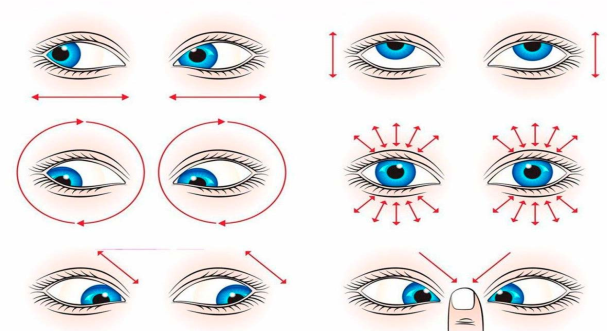 Задание на сопоставление 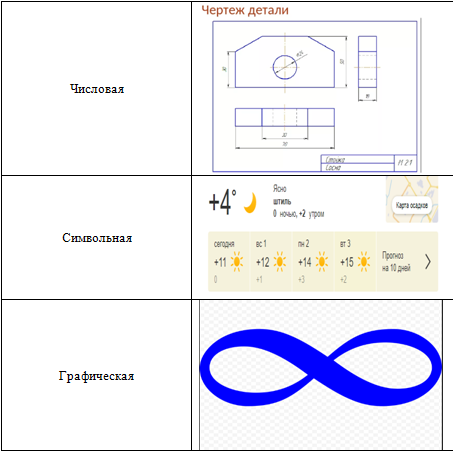 Решение Решаем в тетради и будем проверять! Я даю вам задание, надо преобразовать десятичное целое число в двоичную систему счисления 7,14, 17, 8, 11 и 19Пример: Ответ записывается следующим образом:1210 =11002Решение примеров на  преобразование десятичных целых чисел в двоичную систему счисления Преобразовать десятичные целые числа в двоичную систему счисления 7,14, 17, 8, 11 и 19После окончания оценивается каждый ученик, закончивший работу!Посчитайте баллы за урок и поставьте себе оценкуот 24 до 21 балла – оценка  «Отлично»от  20 до 17 баллов  - оценка «Хорошо»от 16 баллов – оценка «Старайся» Составить ребусы или загадки на тему «Двоичное кодирование числовой информации в памяти компьютера». На следующем уроке ваши одноклассники будут разгадывать, заданные вами ребусы или загадки. Организационный моментЗдравствуйте, ребята!С помощью рисунков ,определите тему нашего урокаТема урока: Двоичное кодирование числовой информации в памяти компьютераЗапишем тему в тетрадь.Кодирование –это перевод информации в удобную для передачи обработки или хранения форму с помощью некоторого кодаДекодирование-это процесс восстановления содержания закодированной информацииВся информация ,которую обрабатывает компьютер должна быть представлена двоичным кодом с помощью двух цифр – 0 и 1История возникновения счетаВ древние времена, когда люди начали считать, появилась потребность в записи чисел. Количество предметов изображалось нанесением равного количества черточек, зарубок или засечек на какой-либо твердой поверхности.Позиционные и непозиционные системы счисленияЗапишем в тетрадь схему позиционной и непозиционной ССРимская ССПозиционные ССРазберём запись десятичного числа с коэффициентами Запишем десятичное число в римской ССВыполним задание Рассмотрим двоичное представление информацииДавайте выполним гимнастику для глаз, следуя схемам и инструкциям.Задание на сопоставление Решение Решаем в тетради и будем проверять! Я даю вам задание, надо преобразовать десятичное целое число в двоичную систему счисления 7,14, 17, 8, 11 и 19Пример: Ответ записывается следующим образом:1210 =11002Решение примеров на  преобразование десятичных целых чисел в двоичную систему счисления Преобразовать десятичные целые числа в двоичную систему счисления 7,14, 17, 8, 11 и 19После окончания оценивается каждый ученик, закончивший работу!Посчитайте баллы за урок и поставьте себе оценкуот 24 до 21 балла – оценка  «Отлично»от  20 до 17 баллов  - оценка «Хорошо»от 16 баллов – оценка «Старайся» Составить ребусы или загадки на тему «Двоичное кодирование числовой информации в памяти компьютера». На следующем уроке ваши одноклассники будут разгадывать, заданные вами ребусы или загадки. Организационный моментЗдравствуйте, ребята!С помощью рисунков ,определите тему нашего урокаТема урока: Двоичное кодирование числовой информации в памяти компьютераЗапишем тему в тетрадь.Кодирование –это перевод информации в удобную для передачи обработки или хранения форму с помощью некоторого кодаДекодирование-это процесс восстановления содержания закодированной информацииВся информация ,которую обрабатывает компьютер должна быть представлена двоичным кодом с помощью двух цифр – 0 и 1История возникновения счетаВ древние времена, когда люди начали считать, появилась потребность в записи чисел. Количество предметов изображалось нанесением равного количества черточек, зарубок или засечек на какой-либо твердой поверхности.Позиционные и непозиционные системы счисленияЗапишем в тетрадь схему позиционной и непозиционной ССРимская ССПозиционные ССРазберём запись десятичного числа с коэффициентами Запишем десятичное число в римской ССВыполним задание Рассмотрим двоичное представление информацииДавайте выполним гимнастику для глаз, следуя схемам и инструкциям.Задание на сопоставление Решение Решаем в тетради и будем проверять! Я даю вам задание, надо преобразовать десятичное целое число в двоичную систему счисления 7,14, 17, 8, 11 и 19Пример: Ответ записывается следующим образом:1210 =11002Решение примеров на  преобразование десятичных целых чисел в двоичную систему счисления Преобразовать десятичные целые числа в двоичную систему счисления 7,14, 17, 8, 11 и 19После окончания оценивается каждый ученик, закончивший работу!Посчитайте баллы за урок и поставьте себе оценкуот 24 до 21 балла – оценка  «Отлично»от  20 до 17 баллов  - оценка «Хорошо»от 16 баллов – оценка «Старайся» Составить ребусы или загадки на тему «Двоичное кодирование числовой информации в памяти компьютера». На следующем уроке ваши одноклассники будут разгадывать, заданные вами ребусы или загадки. Организационный моментЗдравствуйте, ребята!С помощью рисунков ,определите тему нашего урокаТема урока: Двоичное кодирование числовой информации в памяти компьютераЗапишем тему в тетрадь.Кодирование –это перевод информации в удобную для передачи обработки или хранения форму с помощью некоторого кодаДекодирование-это процесс восстановления содержания закодированной информацииВся информация ,которую обрабатывает компьютер должна быть представлена двоичным кодом с помощью двух цифр – 0 и 1История возникновения счетаВ древние времена, когда люди начали считать, появилась потребность в записи чисел. Количество предметов изображалось нанесением равного количества черточек, зарубок или засечек на какой-либо твердой поверхности.Позиционные и непозиционные системы счисленияЗапишем в тетрадь схему позиционной и непозиционной ССРимская ССПозиционные ССРазберём запись десятичного числа с коэффициентами Запишем десятичное число в римской ССВыполним задание Рассмотрим двоичное представление информацииДавайте выполним гимнастику для глаз, следуя схемам и инструкциям.Задание на сопоставление Решение Решаем в тетради и будем проверять! Я даю вам задание, надо преобразовать десятичное целое число в двоичную систему счисления 7,14, 17, 8, 11 и 19Пример: Ответ записывается следующим образом:1210 =11002Решение примеров на  преобразование десятичных целых чисел в двоичную систему счисления Преобразовать десятичные целые числа в двоичную систему счисления 7,14, 17, 8, 11 и 19После окончания оценивается каждый ученик, закончивший работу!Посчитайте баллы за урок и поставьте себе оценкуот 24 до 21 балла – оценка  «Отлично»от  20 до 17 баллов  - оценка «Хорошо»от 16 баллов – оценка «Старайся» Составить ребусы или загадки на тему «Двоичное кодирование числовой информации в памяти компьютера». На следующем уроке ваши одноклассники будут разгадывать, заданные вами ребусы или загадки. Организационный моментЗдравствуйте, ребята!С помощью рисунков ,определите тему нашего урокаТема урока: Двоичное кодирование числовой информации в памяти компьютераЗапишем тему в тетрадь.Кодирование –это перевод информации в удобную для передачи обработки или хранения форму с помощью некоторого кодаДекодирование-это процесс восстановления содержания закодированной информацииВся информация ,которую обрабатывает компьютер должна быть представлена двоичным кодом с помощью двух цифр – 0 и 1История возникновения счетаВ древние времена, когда люди начали считать, появилась потребность в записи чисел. Количество предметов изображалось нанесением равного количества черточек, зарубок или засечек на какой-либо твердой поверхности.Позиционные и непозиционные системы счисленияЗапишем в тетрадь схему позиционной и непозиционной ССРимская ССПозиционные ССРазберём запись десятичного числа с коэффициентами Запишем десятичное число в римской ССВыполним задание Рассмотрим двоичное представление информацииДавайте выполним гимнастику для глаз, следуя схемам и инструкциям.Задание на сопоставление Решение Решаем в тетради и будем проверять! Я даю вам задание, надо преобразовать десятичное целое число в двоичную систему счисления 7,14, 17, 8, 11 и 19Пример: Ответ записывается следующим образом:1210 =11002Решение примеров на  преобразование десятичных целых чисел в двоичную систему счисления Преобразовать десятичные целые числа в двоичную систему счисления 7,14, 17, 8, 11 и 19После окончания оценивается каждый ученик, закончивший работу!Посчитайте баллы за урок и поставьте себе оценкуот 24 до 21 балла – оценка  «Отлично»от  20 до 17 баллов  - оценка «Хорошо»от 16 баллов – оценка «Старайся» Составить ребусы или загадки на тему «Двоичное кодирование числовой информации в памяти компьютера». На следующем уроке ваши одноклассники будут разгадывать, заданные вами ребусы или загадки. ПрезентацияСлайды 1-7Слайд 8Слайд 9Слайд 10Слайды 11-13Слайд 14Слайд 15-17Слайды 18-19Слайды 20-23Слайд 24Просмотр видеороликаhttps://vk.com/video49739117_456239017слайды 25-27Слайды 28-30Слайд 31Слайд 32Конец урокаподведение итогов, рефлексия  Вывод: Человек может складывать, вычитать, умножать, делить, возводить в степень, а компьютер – только складывать, используя дополнительный код, что увеличивает скорость работы компьютера. Причём так работает вся бытовая техника. Закончите предложения:Сегодня я узнал…На уроке я научился…Мне было трудно…Мне было непонятно…Теперь я знаю, что…Меня удивило…Я бы хотел узнать, почему…Вывод: Человек может складывать, вычитать, умножать, делить, возводить в степень, а компьютер – только складывать, используя дополнительный код, что увеличивает скорость работы компьютера. Причём так работает вся бытовая техника. Закончите предложения:Сегодня я узнал…На уроке я научился…Мне было трудно…Мне было непонятно…Теперь я знаю, что…Меня удивило…Я бы хотел узнать, почему…Вывод: Человек может складывать, вычитать, умножать, делить, возводить в степень, а компьютер – только складывать, используя дополнительный код, что увеличивает скорость работы компьютера. Причём так работает вся бытовая техника. Закончите предложения:Сегодня я узнал…На уроке я научился…Мне было трудно…Мне было непонятно…Теперь я знаю, что…Меня удивило…Я бы хотел узнать, почему…Вывод: Человек может складывать, вычитать, умножать, делить, возводить в степень, а компьютер – только складывать, используя дополнительный код, что увеличивает скорость работы компьютера. Причём так работает вся бытовая техника. Закончите предложения:Сегодня я узнал…На уроке я научился…Мне было трудно…Мне было непонятно…Теперь я знаю, что…Меня удивило…Я бы хотел узнать, почему…Вывод: Человек может складывать, вычитать, умножать, делить, возводить в степень, а компьютер – только складывать, используя дополнительный код, что увеличивает скорость работы компьютера. Причём так работает вся бытовая техника. Закончите предложения:Сегодня я узнал…На уроке я научился…Мне было трудно…Мне было непонятно…Теперь я знаю, что…Меня удивило…Я бы хотел узнать, почему…Слайд 33Слайд 34Дифференциация – каким образом Вы планируете оказать больше поддержки? Какие задачи Вы планируете поставить перед более способными учащимися?Дифференциация – каким образом Вы планируете оказать больше поддержки? Какие задачи Вы планируете поставить перед более способными учащимися?Дифференциация – каким образом Вы планируете оказать больше поддержки? Какие задачи Вы планируете поставить перед более способными учащимися?Оценивание – как Вы планируете проверить уровень усвоения материала учащимися?Оценивание – как Вы планируете проверить уровень усвоения материала учащимися?Оценивание – как Вы планируете проверить уровень усвоения материала учащимися?Здоровье и соблюдение техники безопасности

Учащиеся будут оказывать поддержку друг другу при работе в группе. Более способные учащиеся будут выступать в роли организаторов работы в группе.Учащиеся будут оказывать поддержку друг другу при работе в группе. Более способные учащиеся будут выступать в роли организаторов работы в группе.Учащиеся будут оказывать поддержку друг другу при работе в группе. Более способные учащиеся будут выступать в роли организаторов работы в группе.Формативное оценивание учителем при организации этапа закрепления материала, самооценивание собственной деятельности и взаимооценивание при работе в группе.Формативное оценивание учителем при организации этапа закрепления материала, самооценивание собственной деятельности и взаимооценивание при работе в группе.Формативное оценивание учителем при организации этапа закрепления материала, самооценивание собственной деятельности и взаимооценивание при работе в группе.Использование физминутки и активных видов деятельности.Рефлексия по урокуБыли ли цели урока/цели обучения реалистичными? Все ли учащиеся достигли ЦО?Если нет, то почему?Правильно ли проведена дифференциация на уроке? Выдержаны ли были временные этапы урока? Какие отступления были от плана урока и почему?Рефлексия по урокуБыли ли цели урока/цели обучения реалистичными? Все ли учащиеся достигли ЦО?Если нет, то почему?Правильно ли проведена дифференциация на уроке? Выдержаны ли были временные этапы урока? Какие отступления были от плана урока и почему?Используйте данный раздел для размышлений об уроке. Ответьте на самые важные вопросы о Вашем уроке из левой колонки.  Используйте данный раздел для размышлений об уроке. Ответьте на самые важные вопросы о Вашем уроке из левой колонки.  Используйте данный раздел для размышлений об уроке. Ответьте на самые важные вопросы о Вашем уроке из левой колонки.  Используйте данный раздел для размышлений об уроке. Ответьте на самые важные вопросы о Вашем уроке из левой колонки.  Используйте данный раздел для размышлений об уроке. Ответьте на самые важные вопросы о Вашем уроке из левой колонки.  Рефлексия по урокуБыли ли цели урока/цели обучения реалистичными? Все ли учащиеся достигли ЦО?Если нет, то почему?Правильно ли проведена дифференциация на уроке? Выдержаны ли были временные этапы урока? Какие отступления были от плана урока и почему?Рефлексия по урокуБыли ли цели урока/цели обучения реалистичными? Все ли учащиеся достигли ЦО?Если нет, то почему?Правильно ли проведена дифференциация на уроке? Выдержаны ли были временные этапы урока? Какие отступления были от плана урока и почему?Общая оценкаКакие два аспекта урока прошли хорошо (подумайте, как о преподавании, так и об обучении)?1:2:Что могло бы способствовать улучшению урока (подумайте, как о преподавании, так и об обучении)?1: 2:Что я выявил(а) за время урока о классе или достижениях/трудностях отдельных учеников, на что необходимо обратить внимание на последующих уроках?Общая оценкаКакие два аспекта урока прошли хорошо (подумайте, как о преподавании, так и об обучении)?1:2:Что могло бы способствовать улучшению урока (подумайте, как о преподавании, так и об обучении)?1: 2:Что я выявил(а) за время урока о классе или достижениях/трудностях отдельных учеников, на что необходимо обратить внимание на последующих уроках?Общая оценкаКакие два аспекта урока прошли хорошо (подумайте, как о преподавании, так и об обучении)?1:2:Что могло бы способствовать улучшению урока (подумайте, как о преподавании, так и об обучении)?1: 2:Что я выявил(а) за время урока о классе или достижениях/трудностях отдельных учеников, на что необходимо обратить внимание на последующих уроках?Общая оценкаКакие два аспекта урока прошли хорошо (подумайте, как о преподавании, так и об обучении)?1:2:Что могло бы способствовать улучшению урока (подумайте, как о преподавании, так и об обучении)?1: 2:Что я выявил(а) за время урока о классе или достижениях/трудностях отдельных учеников, на что необходимо обратить внимание на последующих уроках?Общая оценкаКакие два аспекта урока прошли хорошо (подумайте, как о преподавании, так и об обучении)?1:2:Что могло бы способствовать улучшению урока (подумайте, как о преподавании, так и об обучении)?1: 2:Что я выявил(а) за время урока о классе или достижениях/трудностях отдельных учеников, на что необходимо обратить внимание на последующих уроках?Общая оценкаКакие два аспекта урока прошли хорошо (подумайте, как о преподавании, так и об обучении)?1:2:Что могло бы способствовать улучшению урока (подумайте, как о преподавании, так и об обучении)?1: 2:Что я выявил(а) за время урока о классе или достижениях/трудностях отдельных учеников, на что необходимо обратить внимание на последующих уроках?Общая оценкаКакие два аспекта урока прошли хорошо (подумайте, как о преподавании, так и об обучении)?1:2:Что могло бы способствовать улучшению урока (подумайте, как о преподавании, так и об обучении)?1: 2:Что я выявил(а) за время урока о классе или достижениях/трудностях отдельных учеников, на что необходимо обратить внимание на последующих уроках?